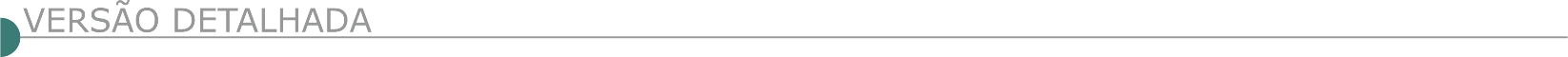 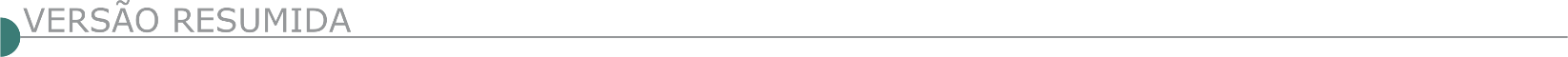  PREFEITURA MUNICIPAL DE ARCEBURGO/MG TOMADA DE PREÇOS Nº 002/2020. AVISO DE LICITAÇÃO - PROCESSO Nº 084/2020 O Município de Arceburgo/MG torna público que realizará Tomada de Preços nº 002/2020, de acordo com o art. 21 da Lei 8.666/93 e publica o seguinte teor - OBJETO: contratação de empresa para execução de pavimentação asfáltica, drenagem pluvial e construção de canal em concreto armado, conforme contrato de financiamento BDMG/BF Nº 284.533/20, firmado entre a PREFEITURA MUNICIPAL DE ARCEBURGO E O BANCO DE DESENVOLVIMENTO DE MINAS GERAIS-BDMG. A sessão para o recebimento e a abertura dos envelopes será às 09 horas e 30 minutos do dia 13/05/2020 no setor de Licitações, à Rua Francisco Pereira Borges, n° 298 - Centro - Arceburgo/ MG. O Edital estará disponível para os interessados a partir desta data no site oficial do Município - Lucas Ferrarez Ferreira da Costa, Presidente da CP. PREFEITURA MUNICIPAL DE ARAÇAÍ - AVISO DE LICITAÇÃO PROCESSO LICITATÓRIO Nº 020/2020 TOMADA DE PREÇO Nº 001/2020 OBJETO: Contratação de empresa especializada para Construção do Prédio do Espaço Cultural do Vale das Palmeiras. O Município de Araçaí comunica aos interessados que no dia 14 de maio de 2020 às 09h00min realizará a Licitação na modalidade Tomada de Preço Nº 001/2020, cujo objeto é a contratação de empresa especializada para Construção do Prédio do Espaço Cultural do Vale das Palmeiras, conforme projeto básico anexo a este edital, incluindo o fornecimento de materiais, equipamentos e mão-de-obra. Aos interessados em participar da presente licitação, o edital estará disponível no site do município na aba/licitação. A Coordenadoria de Licitações está localizada na sede administrativa da Prefeitura situada na Rua Primeiro de Março, nº 142, Centro, Araçaí/MG ou através do site www.aracai.mg.gov.br. Mais informações no telefone (31) 3715-6139, Ramal 204. PREFEITURA MUNICIPAL DE BARBACENA – AVISO LICITAÇÃO- PE 008/2020 – PRC 135/2019. OBJETO: Aquisição de material de consumo para sinalização viária. ABERTURA: 08/05/2020 às 14:00 horas - Informações: www.bll.org.br. licitacao@barbacena.mg.gov.br.  PREFEITURA MUNICIPAL DE CARAÍ – TOMADA DE PREÇO 008/2020 – SERÁ REALIZADO NO DIA 13/05/2020, ÀS 13:00 HORAS, A TOMADA DE PREÇO Nº 008/2020 Objeto: Contratação de empresa para execução de obras de pavimentação de ruas em pré-moldado de concreto - bloquete hexagonal, nos distritos de Vila Nova e Ponto do Marambaia, Município de Caraí, com fornecimento de materiais e mão de obra. Edital e informações encontram-se à disposição dos interessados na sala de licitações localizada na travessa 31 de março, nº 51, centro, tele/fax (0xx33)3531- 1219, e-mail: licitação@carai.mg.gov.br, nos dias úteis, no horário de 07:00 às 13:00. PREFEITURA MUNICIPAL DE CAMPINA VERDE-MG PREGÃO PRESENCIAL - EDITAL - Nº 22/2020 AVISO: O Município de Campina Verde – MG, torna público para conhecimento dos interessados, que acha-se aberto procedimento licitatório, modalidade: Pregão Presencial, Edital nº 22/2020, Tipo: Menor preço por lote, Processo nº 0008715/2020, Objeto: Contratação de empresa (s) especializada (s) para execução dos serviços de: Lote 01 - Construção e Montagem de Bases (Cabeceiras para montagem futura de 4 (quatro) pontes; Serviços de Montagem de 04 (quatro) Bueiros Tubo ARMCO. Lote 02: Construção e montagem de 04 pontes de concreto pré-moldado (Vigas e tabuleiros completos); Construção e montagem de 04 (quatro) Bueiros em Concreto Pré Moldados (Galerias); Construção e montagem de 02 (dois) Bueiros em Concreto Pré-Moldados (Manilhas), em estradas vicinais do Município, nos locais, quantitativos, dimensões e demais especificações e informações constantes do Edital, e seus anexos, projetos estruturais e memorial Descritivo. Data/horário/local para Credenciamento, recebimento de envelopes contendo propostas e documentação habilitadora e início da sessão do Pregão: 11/05/2020 / 09:00 horas/ Prefeitura Municipal - Rua 30 nº 296, Bairro Medalha Milagrosa, CEP: 38270-000 – Campina Verde - MG. Disponibilidade do Edital completo no Site do Município: www.cam- pinaverde.mg.gov.br no link Licitações e Pregões. Demais informações no endereço acima ou pelos telefones: (34) 3412-9101 ou 3412-9118 ou ainda pelo e-mail: licitacao@campinaverde.mg.gov.br.  PREFEITURA MUNICIPAL DE CAMACHO/MG. TOMADA DE PREÇOS Nº 01/2020. Torna pública a redesignação de nova data para abertura do Processo de Licitação nº 13/2020 - Tomada de Preços nº 01/2020, para contratação de empresa especializada para a execução de obras pertinentes a 1ª etapa da Praça de Esportes Municipal. Abertura redesignada para o dia 12/05/2020 às 09 horas. Informações na Prefeitura Municipal, tel.: (37) 3343-1273 ou e-mail: cplcamacho@gmail.com.  PREFEITURA MUNICIPAL DE CAMPANÁRIO/MG. AVISOS DE LICITAÇÃO.TOMADA DE PREÇOS Nº 002/2020 - PROCESSO LICITATÓRIO Nº 011/2020. Objeto: Contratação de empresa para execução de pavimentação de ruas em pré-moldado de concreto - Blocket Hexagonal. Julgamento: Dia 13/05/2020 às 09h00min. Tomada de Preços nº 003/2020 - Processo Licitatório nº 012/2020. Objeto: Contratação de empresa para execução de recapeamento de vias em Concreto Betuminoso Usinado a Quente (CBUQ). Julgamento: Dia 13/05/2020 às 14h00min. Setor de Licitações, tel.: (33) 3513-1200 / 3513-1113, e-mail: licitacao@campanario.mg.gov.br.  PREFEITURA MUNICIPAL DE CAPELINHA-MG P.P 019/2020. Torna público Pregão Presencial 019/2020, para futura e eventual Prestação de serviços de execução de recuperação e proteção de Nascentes em atendimento a Secretaria Municipal de Administração - SRP. Abertura: 12/05/2020 às 08:30Hs. Informações: Site: www.pmcapelinha.mg.gov.br. (33)3516-1348.  PREFEITURA MUNICIPAL DE CARATINGA/MG EXTRATO DE EDITAL – CONCORRÊNCIA PÚBLICA 005/2019Objeto: Contratação de empresa especializada para prestação dos serviços de coleta de resíduos sólidos, do tipo domiciliar, comercial, varrição e capina de vias e logradouros públicos, limpeza, lavagem e desinfecção de área pós feiras livres, equipes para atividades diversas e sistema de coleta conteneirizada. ABERTURA 27/05/2020 as 09h00min. O edital encontra-se à disposição na sede da Prefeitura e no site: www.caratinga.mg.gov.br. Mais informações no (33) 3329-8023 / 8019.  PREFEITURA MUNICIPAL DE CENTRAL DE MINAS/MG – AVISO DE LICITAÇÃO - TOMADA DE PREÇOS Nº 03/2020O Município de Central de Minas/MG torna público aos interessados que será realizada licitação, modalidade Tomada de Preços Nº 03/2020, para contratação de empresa de engenharia para a pavimentação e drenagem de diversas vias públicas no município de Central de Minas, conforme contrato de repasse nº884927/2019/MDR/CAIXA, com abertura dos envelopes, no dia 15 de maio de 2020, às 08h00min, na sala de reuniões da Prefeitura. Maiores informações e cópia do Edital poderão ser obtidas junto a Prefeitura Municipal de Central de Minas/MG, Avenida Prefeito Genil Mata da Cruz, Nº 12, Centro, e ou pelo Fone (33) 3243-0223 em horário de expediente.  PREFEITURA MUNICIPAL DE CONCEIÇÃO DA APARECIDA/MG TOMADA DE PREÇOS 002/2020. Objeto: Contratação de empresa para implantação de estação de tratamento de esgoto compacta, no bairro Morro Cavado. O edital poderá ser retirado na integra através do site: www.conceicaodaaparecida.mg.gov.br ou e-mails: compraslicitacao@conceicaodaaparecida.mg.gov.br elicitacaopmca@yahoo.com.br. A sessão de abertura será realizada no dia 12 de maio de 2020, às 09h00 (nove horas). Conceição da Aparecida, 24 de abril de 2020.  PREFEITURA MUNICIPAL DE CONCEIÇÃO DAS ALAGOAS/MG TOMADA DE PREÇO 02.04.2020 Aviso de Licitação - torna público que fará realizar no dia 13 de maio de 2020, com entrega dos envelopes até às 09:00 horas e abertura dos envelopes às 09:30 horas, no departamento de aquisições e contratações de serviços, licitação da modalidade Tomada de Preço, regime de execução: indireta; tipo de licitação: empreitada por menor preço global, com o seguinte objeto: contratação de pessoa jurídica na área de engenharia civil para aplicação com imprimação e/ou emulsão de 2.000 (duas mil) toneladas de C.B.U.Q. faixa granulométrica “C” CAP 50/70 e 3.000 (três) mil toneladas de C.B.U.Q. faixa granulométrica “D” CAP 50/70. Maiores informações estarão à disposição na Prefeitura Municipal, Departamento de Aquisições e Contratações de Serviços, na Rua Floriano Peixoto, 395 – Fone: (034) 3321-0029.  PREFEITURA MUNICIPAL DE CONGONHAS DO NORTE/MG AVISO DE LICITAÇÃO – TOMADA DE PREÇO Nº 004/2020 O Município de Congonhas do Norte realizará Processo Licitatório nº 029/2020 Tomada de Preço nº 004/2020, Contratação de empresa para prestação de serviços de Construção de Unidade de Saúde para Atividades Coletivas, no Município de Congonhas do Norte. Entrega e abertura dos envelopes: 20/05/2020 às 09hr00 na Prefeitura. Edital e informações no endereço www.congonhasdonorte.mg.gov.br, licitacao@congonhasdonorte.mg.gov.br ou Rua João Moreira, nº 22, Centro, Telefone (31) 98415-1297 PREFEITURA MUNICIPAL DE GALILÉIA/MG – AVISO DE LICITAÇÃO – PROCESSO LICITATÓRIO Nº 19/2020 – TOMADA DE PREÇOS Nº 03/2020Objeto: Contratação de empresa para reforma da Rodoviária de Galileia, MG. Data de abertura dos envelopes: 13/05/2020 às 13h30min. Aquisição do edital na sede da Prefeitura Municipal de Galiléia, MG, e-mail: licitacao@galileia.mg.gov.br, site: https://transparencia.galileia.mg.gov.br/licitacoes/, tel.: (33) 32441381 /32441309.	 PREFEITURA MUNICIPAL DE GUAXUPÉ – MG. AVISO DE LICITAÇÃO. TOMADA DE PREÇOS 008/2020 AMPLA PARTICIPAÇÃO – PROCESSO Nº 101/2020. O Município de Guaxupé – MG torna pública a realização da TOMADA DE PREÇOS 008/2020, Processo nº 101/2020, empreitada TIPO MENOR PREÇO GLOBAL, destinada à seleção e contratação de empresa na área de engenharia civil e/ou arquitetura para execução dos serviços de reforma parcial do Terminal Rodoviário e cobertura do estacionamento de táxis, no município de Guaxupé/MG.O edital completo estará à disposição dos interessados na Secretaria Municipal de Administração da Prefeitura de Guaxupé, situada na Av. Conde Ribeiro do Valle, 113 – pavimento superior, Centro, Guaxupé/MG, fone (35) 3559-1021, a partir do dia 05 de maio de 2020 e também no site www.guaxupe.mg.gov.br, onde o edital completo poderá ser baixado. Entrega dos envelopes até o dia 21de maio de 2020, às 09:00 horas, abertura no mesmo dia as 09:00 horas na Sala de Reuniões da Secretaria Municipal de Administração da Prefeitura de Guaxupé, situada na Av. Conde Ribeiro do Valle, 113 – pavimento superior, centro, Guaxupé, Minas Gerais, devendo as empresas interessadas se cadastrarem na Prefeitura de Guaxupé até o dia 18 de maio de 2020 e realizarem a caução no valor de 1%(um por cento) do valor do objeto desta Tomada de Preços para participação no certame. VISITA TÉCNICA: Deverá ser agendada na Secretaria Municipal de Obras e Desenvolvimento Urbano, endereço Rua Major Joaquim Pedro, 39 – Centro – Guaxupé/MG – fone (35) 3559-1090 para ser realizada entre os dias06 a 20 de maio de 2020, nos horários das 09:00 as 11:00 horas e das 14:00 as 16:00 horas. Maiores informações na Secretaria Municipal de Administração de Guaxupé e no site www.guaxupe.mg.gov.br.  PREFEITURA MUNICIPAL DE IBIRACI/MG: PREGÃO PRESENCIAL Nº 018/2020, REGISTRO DE PREÇOS Nº 010/2020, CRITÉRIO DE JULGAMENTO MENOR PREÇO UNITÁRIO.Objeto: “Contratação de empresa para prestação de serviços de pintura do tipo caiação de meio fio (guias), pinturas de esquinas e rampas, confecção de guias e sarjetas, manutenção e execução de bocas de lobos e serviços de concretagens, a serem realizados em ruas, avenidas, praças, parques e jardins da cidade e dos bairros rurais da Lage e do Aterrandinho, conforme memorial descritivo”. Abertura dos envelopes dia 12/05/2020 às 08h30min, no Setor de Licitações, R: Seis de Abril, 912. Extração do edital, site www.ibiraci.mg.gov.br. Informações (35) 3544-9700, IBIRACI/MG. PREFEITURA MUNICIPAL DE JANUÁRIA-MG - AVISO DE LICITAÇÃO DO PROCEDIMENTO LICITATÓRIO Nº 048/2020 – PROCESSO LICITATÓRIO Nº 016/2020 – TOMADA DE PREÇOS Nº 004/2020. Objeto: Contratação de pessoa jurídica de execução de obras de engenharia para construção de muro da E. M. Joana Porto em atendimento a Secretaria Municipal de Educação. Abertura dos envelopes dia 11.05.2020, às 09:00 horas Interessados deverão manter contato pelo email:licitacaojanuaria@yahoo.com.br, Tel. (38) 9 8423-7608 ou diretamente no Setor de Licitação. Link para acesso ao edital: https://januaria.mg.gov.br/home/category/licitacoes/.  PREFEITURA MUNICIPAL DE MANTENA – AVISO DE LICITAÇÃO – PREGÃO PRESENCIAL 030/2020 - REGISTRO DE PREÇOS. A Prefeitura Municipal de Mantena torna público a abertura de Processo Licitatório nº 030/2020, na modalidade Pregão Presencial para Registro de Preços nº 021/2020, do tipo Menor Preço por Item, objetivando a contratação de empresa para futura e eventual prestação de serviços de fabricação e consertos de mangotes para atender toda a frota de máquinas pesadas e compactadores da Secretaria Municipal de Obras. A abertura será dia 11 de maio de 2020, às 13h30, no setor de Licitações da Prefeitura Municipal de Mantena, Av. José Mol, 216 – 1º Andar - Centro – Mantena – MG. O Edital encontra-se à disposição dos interessados no endereço informado, em horário comercial, e no Site Oficial do Município: www.mantena.mg.gov.br. Informações: E-mail: licitacaomantena@hotmail.com, Fone: (33)3241-4530.  PREFEITURA MUNICIPAL DE MERCÊS/MG. TOMADA DE PREÇOS Nº 04/2020. AVISO DE LICITAÇÃO. O Município de Mercês/MG torna público que realizará PROCESSO LICITATÓRIO Nº 032/2020, na modalidade TOMADA DE PREÇOS Nº 04/2020, Tipo “Menor Preço por Empreitada Global”, para contratação de empresa para execução de obras de construção de CENTRO DE SAÚDE E DIAGNÓSTICO em Mercês, conforme constante no Edital e seus anexos. A entrega dos envelopes deverá ocorrer até o dia 13 de maio de 2020. A sessão de abertura dos envelopes será realizada às 09 (Nove) horas, do dia 15 de maio de 2020, na Sala de Licitações da Prefeitura, situada na Rua São José, nº 120, Caxangá, no Município de Mercês/MG. O Edital completo da Licitação está à disposição dos interessados através do site: www.merces.mg.gov.br.  PREFEITURA MUNICIPAL DE NOVA RESENDE-MG. AVISO DE LICITAÇÃO. PRC 61/20 – TOMADA DE PREÇOS 03/20. O Município de Nova Resende, através de seu Prefeito Municipal e a CPL, faz saber, aos interessados, o seguinte ato administrativo relacionado a procedimento licitatório: PRC 61/20 – TOMADA DE PREÇOS 03/20. OBJETO: A presente licitação tem como objeto a contratação de empresa especializada para a realização de serviço/obra de construção de creche no distrito de Petúnia, município de Nova Resende/MG, com fornecimento total de material, equipamentos e mão de obra qualificada, conforme contrato BF nº 285.331/20 celebrado com o banco BDMG (Banco de Desenvolvimento de Minas Gerais) e esta prefeitura. REALIZAÇÃO DO CERTAME: 15/05/2020 a partir das 13h00min. O edital na íntegra será disponibilizado no site www.novaresende.mg.gov.br. Telefone para contato (35) 3562-3750. Publique-se. Nova Resende/ MG.  PREFEITURA MUNICIPAL DE OLIVEIRA/ MG -  AVISO DE EDITAL DO PROCESSO LICITATÓRIO Nº 080/2020 – CONCORRÊNCIA Nº 005/2020 – MENOR PREÇO GLOBAL. Objeto: execução de pavimentação em CBUQ e bloquetes do pátio do galpão industrial a ser construído na Av. das Palmeiras, Distrito Industrial Demerval Chagas de Almeida. Abertura em22/06/2020, às 13h00min. Edital disponível em www.oliveira.atende.net.  PREFEITURA MUNICIPAL DE OURO PRETO/ MG -  TORNA PÚBLICA A TOMADA DE PREÇOS Nº 003/2020Pelo menor preço global, objetivando a reforma das instalações da Escola Municipal Prof. (a) Haydê Antunes - CAIC - localizada no Bairro Vila Alegre, Distrito de Cachoeira do Campo, Ouro Preto – MG, Protocolo de habilitação e propostas até às 08h30min do dia 13/05/2020, abertura do certame às 09h00min do dia13/05/2020, na Superintendência de Compras e Licitações desta Prefeitura, situada à Praça Barão do Rio Branco, nº 12, Pilar, em Ouro Preto/MG. Edital no site www.ouropreto.mg.gov.br. Informações: (31) 3559-3301.  PREFEITURA MUNICÍPAL DE PIMENTA/MG. TOMADA DE PREÇOS Nº 003/2020. Procedimento Licitatório nº 022/2020. Sessão Oficial dia 14/05/2020 às 09:00 horas. Objeto: Constitui objeto do presente certame a Contratação de Empresa Especializada para a Construção de Quadra Poliesportiva do Povoado Boa Vista no Município de Pimenta/MG, em Atendimento ao Convênio nº 1671001062//2020 - SEESP/MG e recursos próprios do município, conforme Projeto (s), Memorial (s) descritivo (s), Cronograma (s) Físico Financeiro e Planilha (s) orçamentária (s), incluindo o fornecimento de todo o material, nos termos e especificações contidas no edital e seus anexos. O Edital poderá ser solicitado pelo e-mail: licitapta@gmail.com ou retirado na sede da Prefeitura Municipal. Informações (37) 3324-1057.  PREFEITURA MUNICIPAL DE POMPÉU/ MG -  PROCESSO LICITATÓRIO 041/2020, PREGÃO PRESENCIAL 027/2020. O Município de Pompéu torna público que fará realizar-se Pregão Presencial 027/2020. Objeto: registro de preços para construção de rede de esgoto domiciliar no Município de Pompeu. Tipo: “Menor Preço”; Critério de Julgamento: “Menor Preço Global”; Data da Abertura:18/05/2020 às 08:30hrs. Inf.: Tel.: (37) 3523 1000, ramal 211.O edital poderá ser obtido no e-mail: editaislicitacao@pompeu.mg.gov.br ou site www.pompeu.mg.gov.br. ERRATA: PROCESSO LICITATÓRIO Nº 031/2020, PREGÃO PRESENCIAL Nº020/2020 Registro de preços para eventual contratação de serviços para manutenção dos prédios públicos. ONDE SE LÊ: Abertura:15/05/2019 às 08:30hrs. LEIASE: Abertura:15/05/2020 às 08:30hrs PREFEITURA MUNICIPAL DE QUELUZITO – MG TOMADA DE PREÇOS Nº 001/2020 - EXTRATO DO EDITAL DE TOMADA DE PREÇOS Nº 001/2020. A prefeitura Municipal de Queluzito / MG Torna público que fará realizar licitação na Modalidade Tomada de Preço, tipo “MENOR PREÇO” e Critério de Julgamento “MENOR PREÇO GLOBAL”, sob a forma de execução indireta e regime de empreitada por preço global, tendo por finalidade a seleção e contratação de pessoa jurídica especializada para CONTRATAÇÃO de empresas do ramo da engenharia para apresentação de propostas e subsequente contratação junto a Prefeitura, para execução de obra para construção da creche municipal de Queluzito / MG. Entrega dos envelopes será até às 13h no dia 19/05/2020. O Edital na integra poderá ser obtido através do site oficial do município www.queluzito.mg.gov.br ou através do e-mail: licitacaoes@queluzito.mg.gov.br.  PREFEITURA MUNICIPAL DE RIBEIRÃO DAS NEVES/MG – TOMADA DE PREÇO 009/2019 Torna público que se encontra disponível no site www.ribeiraodasneves.mg.gov.br, o edital da tomada de preço 009/2019, cujo objeto consiste na contratação de empresa para fornecimento de mão de obra e materiais necessários, para implantação de centrais de gás nas escolas municipais de Ribeirão das Neves/MG.A data para entrega dos envelopes e realização de sessão será dia 13/05/2020 as 09:00.  PREFEITURA MUNICIPAL DE RIO VERMELHO/ MG -  T.P 004/20.TORNA PÚBLICO – TOMADA DE PREÇOS Nº. 004/20, TIPO “MENOR PREÇO GLOBAL”. Objeto: Execução de pavimentação em bloquetes sextavados em trechos das Ruas 02, 03 e Rua Paulista no Bairro Madragoa, Rua Raimundo José Solto, Centro neste município. Rua Viana na localidade de Viana, Zona Rural do município de Rio Vermelho, Rua Fernando Pereira da Silva e Rua Milton Fróis Costa, na localidade de Pedra Menina, Distrito deste município. Entrega dos envelopes “documentação e propostas”: Dia 13 de maio de 2020 até às 09:00 horas Praça Nossa Senhora da Pena, 380, Centro, Rio Vermelho/ MG. Maiores informações e o edital completo poderão ser obtidos na Prefeitura Municipal de Rio Vermelho, na Praça Nossa Senhora da Pena nº 380 - Centro, Tel.: (33) 3436-1361/ E-mail: licitar@riovermelho.mg.gov.br –Site: www.riovermelho.mg.gov.br. TOMADA DE PREÇOS Nº. 005/20, TIPO “MENOR PREÇO GLOBAL”. Objeto: construção de praça pública, no Bairro Alto do Cruzeiro, neste município de Rio Vermelho/ MG. Entrega dos envelopes “documentação e propostas”: Dia 14 de maio de 2020 até às 09:00 horas na Praça Nossa Senhora da Pena, 380, Centro, Rio Vermelho/MG. Maiores informações e o edital completo poderão ser obtidos na Prefeitura Municipal de Rio Vermelho, na Praça Nossa Senhora da Pena nº 380 - Centro, Tel.: (33) 3436-1361/ E-mail: licitar@riovermelho.mg.gov.br –Site: www.riovermelho.mg.gov.br.  PREFEITURA MUNICIPAL DE SABARÁ/ MG -  AVISO DE REPUBLICAÇÃO DO EDITAL DE LICITAÇÃO N° 021/2020 – MODALIDADE TOMADA DE PREÇOS A Secretaria Municipal de Administração torna público que republica o Edital de Licitação N° 021/2020, na modalidade Tomada de Preços, cujo objeto é a contratação de empresa do ramo para a execução de muros de contenção na Rua Rio Acima, no Bairro Itacolomi em General Carneiro, com o forneci- mento de mão de obra e materiais, em atendimento a Secretaria Municipal de Obras, conforme especificações contidas neste edital e seus anexos. O Edital republicado na íntegra encontra-se disponível no site: www.sabara.mg.gov.br. Fica remarcada a abertura do certame para o dia 18/05/2020, às 09h00min. Sabará, 24 de abril de 2020. (a) Hélio César Rodrigues de Resende – Secretário Municipal de AdministraçãoPREFEITURA MUNICIPAL DE SANTO ANTÔNIO DO ITAMBÉ/MG. PROCESSO LICITATÓRIO Nº 022/2020 - TOMADA DE PREÇOS Nº 003/2020. A Prefeitura Municipal de Santo Antônio do Itambé torna público que fará realizar o Processo Licitatório nº 022/2020, Tomada de Preços nº 003/2020. Objeto: Contratação de Empresa para Execução de Obras de Construção de Muro de Contenção em Via Pública do Município de Santo Antônio do Itambé/MG. Entrega dos envelopes: até às 08:00 horas do dia 13 de maio de 2020. Abertura de envelopes às 08:00 horas do dia 13 de maio de 2020. Informações pelo telefone (33) 3428-1223/1301, site: www.santoantoniodoitambe.mg.gov.br ou e-mail: licitacaoitambe@hotmail.com, em horário comercial. Santo Antônio do Itambé/MG, 24 de abril de 2020. João Antônio Baracho Júnior - Prefeito Municipal PREFEITURA MUNICIPAL DE SÃO DOMINGOS DO PRATA/MG. CONCORRÊNCIA Nº 001/2020. O Município de São Domingos do Prata torna público que encontra-se aberto o Edital de Licitação, na modalidade Concorrência nº 01/2020, sob o regime de Empreitada por Preço Global, objetivando a contratação de empresa de engenharia para a realização da primeira fase de obras e serviços necessários a ampliação do sistema de esgotamento sanitário, com fornecimento de materiais e mão de obra, nesta Cidade. Os envelopes deverão ser entregues e protocolados até às 09:00h do dia 29 de maio de 2020 na sala de Licitações da Prefeitura. A sessão para abertura dos envelopes será no dia 29 de maio de 2020 às 09:00h. Cópia do Edital e seus anexos disponível no site: www.saodomingosdoprata.mg.gov.br. Mais informações p/ e-mail: licitacao@saodomingosdoprata.mg.gov.br ou p/ tel.: (31) 3856-1385. S. D. Prata, 24 de abril de 2020. José Alfredo de Castro Pereira - Prefeito Municipal PREFEITURA MUNICIPAL DE SÃO GOTARDO/ MG -  AVISO DE LICITAÇÃO: PROCESSO LICITATÓRIO Nº. PMSG/CPL/036/2020. TOMADA DE PREÇOS Nº. 001/2020. Tipo: menor preço global. Objeto: contratação de empresa especializada, por regime de empreitada por preço global, para execução de obras relativas à construção de galpão de reciclagem de resíduos no município de São Gotardo/MG, em atendimento a Secretaria Municipal de Obras Públicas, Serviços Urbanos e Transportes. Data de abertura: 14/05/2020 - Entrega dos envelopes até as 08h45min – Abertura dos envelopes a partir de 09h00min, na sala do departamento de licitação. Edital completo disponível gratuitamente no site da prefeitura municipal de São Gotardo/MG (www.saogotardo.mg.gov.br). Informações: Tel. (34) 3671-7111/7127 ou e-mail: licitacaosg@gmail.com.  PREFEITURA MUNICIPAL DE SÃO JOÃO DEL REI/ MG -  PROCESSO DE LICITAÇÃO Nº 070/2020 CONCORRÊNCIA Nº 002/2020 Abertura do Processo de Licitação nº070/2020, na modalidade Concorrência nº 002/2020, Contratação de Empresa para Pavimentação Asfáltica no CBUQ, em diversos logradouros do município de São João del Rei. Abertura dia 26/05/2020, às 10:00 horas, na sede da Prefeitura, Rua Ministro Gabriel Passos,199 – Centro. Informações. Tel. (32) 3379-2923/2925, ou no site: www.saojoaodelrei.mg.gov.br.  PREFEITURA MUNICIPAL DE TAQUARAÇU DE MINAS/MG - AVISOS DE LICITAÇÃO. TOMADA DE PREÇOS Nº 01/2020 O Município de Taquaraçu de Minas, por intermédio da Secretaria Municipal de Obras, torna público que às 10:00 horas do dia 13 de maio 2020, fará realizar Licitação na modalidade TOMADA DE PREÇOS Nº 01/2020 - PROCESSO LICITATÓRIO Nº 022/2020, do tipo Menor Preço, para a Contratação de Empresa Especializada em Engenharia, para Execução de Calçamento em Pedra Poliédrica, em Trecho da Estrada Rural de Acesso à Localidade Rio de Peixe, no Município de Taquaraçu de Minas/MG. O Edital e seus anexos encontram-se à disposição dos interessados no site do Município, no endereço: www.taquaracudeminas.mg.gov.br, ou poderá ser solicitado pelo e-mail: licitacao.taquarac@gmail.com. Informações complementares: Rua Dr. Tancredo Neves, 225, Centro, ou pelo telefone: (31) 3684-1434. Taquaraçu de Minas/MG, 24/04/2020. Antônio de Assis Filho - Secretário Municipal de Obras. TOMADA DE PREÇOS Nº 02/2020. O Município de Taquaraçu de Minas, por intermédio da Secretaria Municipal de Obras, torna público que às 10:00 horas do dia 14 de maio 2020, fará realizar Licitação na modalidade TOMADA DE PREÇOS Nº 02/2020 - PROCESSO LICITATÓRIO Nº 023/2020, do tipo Menor Preço, para a Contratação de Empresa Especializada em Engenharia, para Execução de Calçamento em Pedra Poliédrica, na Estrada de Acesso à Localidade do Curralinho, no Município de Taquaraçu de Minas/MG. O Edital e seus anexos encontram-se à disposição dos interessados no site do Município, no endereço: www.taquaracudeminas.mg.gov.br, ou poderá ser solicitado pelo e-mail: licitacao.taquarac@gmail.com. Informações complementares: Rua Dr. Tancredo Neves, 225, Centro, ou pelo telefone: (31) 3684-1434. Taquaraçu de Minas/MG, 24/04/2020. Antônio de Assis Filho - Secretário Municipal de Obras. TOMADA DE PREÇOS Nº 03/2020. O Município de Taquaraçu de Minas, por intermédio da Secretaria Municipal de Obras, torna público que às 14:00 horas do dia 18 de maio 2020, fará realizar Licitação na modalidade TOMADA DE PREÇOS Nº 03/2020 - PROCESSO LICITATÓRIO Nº 024/2020, do tipo Menor Preço, para a Contratação de Empresa Especializada em Engenharia, para Execução de Calçamento em Pedra Poliédrica, em Trecho da Estrada Rural de Acesso à Localidade Amaro, no Município de Taquaraçu de Minas/MG. O Edital e seus anexos encontram-se à disposição dos interessados no site do Município, no endereço: www.taquaracudeminas.mg.gov.br, ou poderá ser solicitado pelo e-mail: licitacao.taquarac@gmail.com. Informações complementares: Rua Dr. Tancredo Neves, 225, Centro, ou pelo telefone: (31) 3684-1434. Taquaraçu de Minas/MG, 24/04/2020. Antônio de Assis Filho - Secretário Municipal de Obras. TOMADA DE PREÇOS Nº 04/2020. O Município de Taquaraçu de Minas, por intermédio da Secretaria Municipal de Obras, torna público que às 10:00 horas do dia 19 de maio 2020, fará realizar Licitação na modalidade TOMADA DE PREÇOS Nº 04/2020 - PROCESSO LICITATÓRIO Nº 025/2020, do tipo Menor Preço, para a Contratação de Empresa Especializada em Engenharia, para Execução de Calçamento em Pedra Poliédrica, em Trecho da Estrada Rural de Acesso à Localidade Abrobreiras, no Município de Taquaraçu de Minas/MG. O Edital e seus anexos encontram-se à disposição dos interessados no site do Município, no endereço: www.taquaracudeminas.mg.gov.br, ou poderá ser solicitado pelo e-mail: licitacao.taquarac@gmail.com. Informações complementares: Rua Dr. Tancredo Neves, 225, Centro, ou pelo telefone: (31) 3684-1434. Taquaraçu de Minas/MG, 24/04/2020. Antônio de Assis Filho - Secretário Municipal de ObrasTOMADA DE PREÇOS Nº 05/2020. O Município de Taquaraçu de Minas, por intermédio da Secretaria Municipal de Obras, torna público que às 14:00 horas do dia 19 de maio 2020, fará realizar Licitação na modalidade TOMADA DE PREÇOS Nº 05/2020 - PROCESSO LICITATÓRIO Nº 026/2020, do tipo Menor Preço, para a Contratação de Empresa para Fornecimento de Emulsão Asfáltica de Concreto Betuminoso com Serviços de Aplicação para Realização de Tapa Buracos em Diversas Ruas Pavimentadas do Município de Taquaraçu de Minas. O Edital e seus anexos encontram-se à disposição dos interessados no site do Município, no endereço: www.taquaracudeminas.mg.gov.br, ou poderá ser solicitado pelo e-mail: licitacao.taquarac@gmail.com. Informações complementares: Rua Dr. Tancredo Neves, 225, centro, ou pelo telefone: (31) 3684-1434. Taquaraçu de Minas/MG, 24/04/2020. Antônio de Assis Filho - Secretário Municipal de Obras. TOMADA DE PREÇOS Nº 06/2020. O Município de Taquaraçu de Minas, por intermédio da Secretaria Municipal de Obras, torna público que às 10:00 horas do dia 20 de maio 2020, fará realizar Licitação na modalidade TOMADA DE PREÇOS Nº 06/2020 - PROCESSO LICITATÓRIO Nº 027/2020, do tipo Menor Preço, para a Contratação de Empresa Especializada em Engenharia, para Execução de Calçamento em Bloquete na Estrada Municipal de Acesso à Localidade Campo Santo Antônio, no Município de Taquaraçu de Minas/MG. O Edital e seus anexos encontram-se à disposição dos interessados no site do Município, no endereço: www.taquaracudeminas.mg.gov.br, ou poderá ser solicitado pelo e-mail: licitacao.taquarac@gmail.com. Informações complementares: Rua Dr. Tancredo Neves, 225, Centro, ou pelo telefone: (31) 3684-1434. Taquaraçu de Minas/MG, 24/04/2020. Antônio de Assis Filho - Secretário Municipal de Obras. TOMADA DE PREÇOS Nº 07/2020. O Município de Taquaraçu de Minas, por intermédio da Secretaria Municipal de Obras, torna público que às 14:00 horas do dia 20 de maio 2020, fará realizar Licitação na modalidade TOMADA DE PREÇOS Nº 07/2020 - PROCESSO LICITATÓRIO Nº 028/2020, do tipo Menor Preço, para a Contratação de Empresa Especializada em Engenharia, para Execução de Calçamento em Bloquete na Rua José Elias, no Município de Taquaraçu de Minas/ MG. O Edital e seus anexos encontram-se à disposição dos interessados no site do Município, no endereço: www.taquaracudeminas.mg.gov.br, ou poderá ser solicitado pelo e-mail: licitacao.taquarac@gmail.com. Informações complementares: Rua Dr. Tancredo Neves, 225, Centro, ou pelo telefone: (31) 3684-1434. Taquaraçu de Minas/MG, 24/04/2020. Antônio de Assis Filho - Secretário Municipal de Obras. TOMADA DE PREÇOS Nº 08/2020. O Município de Taquaraçu de Minas, por intermédio da Secretaria Municipal de Obras, torna público que às 10:00 horas do dia 21 de maio 2020, fará realizar Licitação na modalidade TOMADA DE PREÇOS Nº 08/2020 - PROCESSO LICITATÓRIO Nº 029/2020, do tipo Menor Preço, para a Contratação de Empresa Especializada em Engenharia, para Execução de Calçamento em Pedra Poliédrica, em Trecho da Estrada Rural de Acesso à Localidade Casas Velhas, no Município de Taquaraçu de Minas/MG. O Edital e seus anexos encontram-se à disposição dos interessados no site do Município, no endereço: www.taquaracudeminas.mg.gov.br, ou poderá ser solicitado pelo e-mail: licitacao.taquarac@gmail.com. Informações complementares: Rua Dr. Tancredo Neves, 225, centro, ou pelo telefone: (31) 3684-1434. Taquaraçu de Minas/MG, 24/04/2020.  PREFEITURA MUNICIPAL DE TEÓFILO OTONI/MG AVISO DE LICITAÇÃO - TOMADA DE PREÇOS Nº 011/2020 O município de Teófilo Otoni/MG torna pública a realização da Tomada de Preços n.º 011/2020, dia 12/05/2020, às 9h - Objeto: Contratação de empresa de engenharia para execução de obras de pavimentação com drenagem na Rua Nelson Correia no Bairro Dr. Laerte Laender no Município de Teófilo Otoni/MG. Íntegra do edital e demais informações atinentes ao certame estarão à disposição dos interessados na sala da Divisão de Licitação, situada na Avenida Luiz Boali n.º 230, Centro, em dias úteis, no horário de 08h às 16h, no site: transparencia.teofilootoni.mg.gov.br ou pelo e-mail: licitacao@teofilootoni.mg.gov.br.  PREFEITURA MUNICIPAL DE TRÊS CORAÇÕES/ MG -  PREGÃO PRESENCIAL SRP: N.º 00017/2020. PROCESSO: N.º 0004/2020. Objeto: aquisição equipamentos de proteção individual. O município de três corações/prefeitura municipal de três corações, com sede na av. Brasil, n.º 225, bairro jardim américa, Cep 37.410-900, torna pública a licitação na modalidade pregão presencial srp. Data de abertura dos envelopes: 13 de maio de 2020 às 13h:30min. Endereço: av. Brasil, n.º 225 – jardim américa/ departamento de licitação. Sob a responsabilidade da secretaria municipal de saúde, conforme lei federal n.º 8.666 de 21.06.1993 e alterações, lei n.° 10.520/02 e pelas demais condições fixadas neste edital. O edital completo, seus anexos, impugnações, recursos, decisões e demais atos deverão ser acompanhados pelos interessados para ciência através do site www.trescoracoes.mg.gov.br ou no departamento de licitação das 09:00 às 11:00 e das 13:00 às 17:00. PREFEITURA MUNICIPAL DE TIMÓTEO/MG - AVISO DE REPUBLICAÇÃO - TOMADA DE PREÇOS Nº 004/2020 O Município de Timóteo, através da Comissão Permanente de Licitações, nos termos da legislação vigente, Lei Federal nº. 8.666, de 21/06/93 e alterações, torna público que no dia 22 de maio de 2020, às 13:30 horas, na sua sede, fará realizar licitação, na modalidade Tomada de Preços nº 004/2020, Processo Administrativo nº 041/2020, que tem pôr a contratação de empresa de engenharia, pelo regime de empreitada tipo menor preço global, para execução de reforma da quadra do bairro Alphaville, que será executada por meio do contrato de repasse 874670/2018, intermediado entre o Ministério do Esporte e o Município de Timóteo. O presente Edital e seus anexos estarão à disposição dos interessados pelo endereço eletrônico: http://transparencia.timoteo.mg.gov.br/licitacoes. Melhores informações pelos telefones: (31) 3847- 4718 e (31) 3847-4701. TOMADA DE PREÇOS Nº 003/2020 O Município de Timóteo, através da Comissão Permanente de Licitações, nos termos da legislação vigente, Lei Federal nº. 8.666, de 21/06/93 e alterações, torna público que no dia 15 de maio de 2020, às 13:30 horas, na sua sede, fará realizar licitação, na modalidade Tomada de Preços nº 003/2020, Processo Administrativo nº 040/2020, que tem por objeto a contratação de empresa de engenharia, pelo regime de empreitada tipo menor preço global, para execução de obra de pavimentação e recapeamento de vias no bairro Novo Tempo, que será executada por meio de convênio nº 867362/2018. O presente Edital e seus anexos estarão à disposição dos interessados pelo endereço eletrônico: http://transparencia.timoteo.mg.gov.br/licitacoes. Melhores informações pelos telefones: (31) 3847-4718 e (31) 3847-4701.  PREFEITURA MUNICIPAL DE UBERLÂNDIA/ MG - REAVISO DE LICITAÇÃO.TOMADA DE PREÇOS Nº. 128/2020Tipo “Menor Preço Global”. Prefeitura Municipal De Uberlândia. Secretarias Municipais De Educação E De Obras - por meio da Diretoria De Compras Farão realizar licitação supramencionada. Objeto: Seleção e contratação de empresa para executar a obra de reforma da Escola Municipal de Educação Infantil do Bairro Dom Almir, situada à Rua da Consolação, nº 135, Bairro Dom Almir, em Uberlândia/MG. Os documentos que integram o edital estão disponibilizados no site de licitações da Prefeitura Municipal de Uberlândia e no endereço eletrônico https:// www.goo.gl/ho2JED, acesso online: http://tinyurl.com/ttdfanv. A Sessão Pública para entrega dos Envelopes das propostas e documentação será no dia: 02/06/2020, às 13:00 horas, na Galeria Ido Finotti, situada nesta cidade, na Av. Anselmo Alves dos Santos, 600, bairro Santa Mônica.  GOVERNO DO ESTADO DE MINAS GERAIS - SECRETARIA MUNICIPAL DE ADMINISTRAÇÃO DE UBERLÂNDIA - PREGÃO ELETRÔNICO Nº 207/2020Objeto: Objeto: Pregão Eletrônico - Tem-se por objeto a prestação de serviços de coleta, transbordo, transporte, tratamento ou outra destinação, conforme Termo de Referência (Anexo IV), parte integrante e indissociável desse Edital, em atendimento à Secretaria Municipal de Saúde - Edital a partir de: 27/04/2020 das 08:00 às 17:59 - Endereço: Avenida Alves Dos Santos 600 Bairro Santa Mônica - - Uberlândia (MG) - Telefone: (0xx34) 32392435, Entrega da Proposta: 27/04/2020 às 08:00Hs - Itens de Serviços  - 1 - Coleta / Tratamento - Esgoto Sanitário,  Prestação de serviço de coleta, transbordo, transporte, tratamento ou outra destinação final dos Resíduos dos Serviços de Saúde (RSS), de acordo com Resolução RDC nº 222/2018, CONAMA Nº. 358 de 2005, CONAMA Nº 316 de 2002, com o fornecimento de recipientes apropriados para armazenagem dos resíduos nos locais de coleta. A prestação do serviço deverá atender as demandas de produção de resíduos, oriundos das atividades hospitalares das Unidades de Saúde, das atividades laboratoriais, dos Serviços de Saúde e Interesse à Saúde do Município de Uberlândia, assim como os resíduos gerados por intercorrências que o Município deve atender com a finalidade de garantir e promover a saúde pública, inclusive no regime de plantão, considerando a urgência dos fatos. Os resíduos são do Grupo ´A´, Grupo ´B´, Grupo ´E, de acordo com a classificação contida na Resolução CONAMA nº 358/2005 e RDC ANVISA nº 222/2018.EMBASA - EMPRESA BAIANA DE ÁGUAS E
SANEAMENTO S.A.  – SECRETARIA DE INFRAESTRUTURA
HÍDRICA E SANEAMENTO - AVISO DA LICITAÇÃO Nº 063/20A Embasa divulga, para conhecimento público, que está aberta a LICITAÇÃO n.º 063/20, que será processada de acordo com as disposições da Lei nº 13303/16, Lei complementar 123/06 e Regulamento Interno de Licitações e Contratos da EMBASA. 1) Objeto: AMPLIAÇÃO DA ESTAÇÃO DE TRATAMENTO DE ÁGUA II DE BRUMADO. 2) Recebimento de propostas: 29/05/2020 às 09:00 horas. 3) Recursos Financeiros: Próprios. 4) Patrimônio líquido: 20% do valor do objeto ou do Lote. O Edital encontra-se disponível para download no site da Embasa: http://www.embasa2.ba.gov.br/novo/EditaisELicitacoes/Licitacao. As propostas serão recebidas na sala de reuniões da PLC, no Edifício Sede da EMBASA - Centro Administrativo da Bahia. Informações complementares através dos Telefones: (71) 3372-4764/4756 ou pelo e-mail: plc.esclarecimentos@embasa.ba.gov.br. Salvador, 24 de abril de 2020 - Carlos Luís Lessa e Silva - Presidente da Comissão. http://diarios.egba.ba.gov.br/html/_DODia/DO_frm0.html.<#E.G.B#426708##467703/>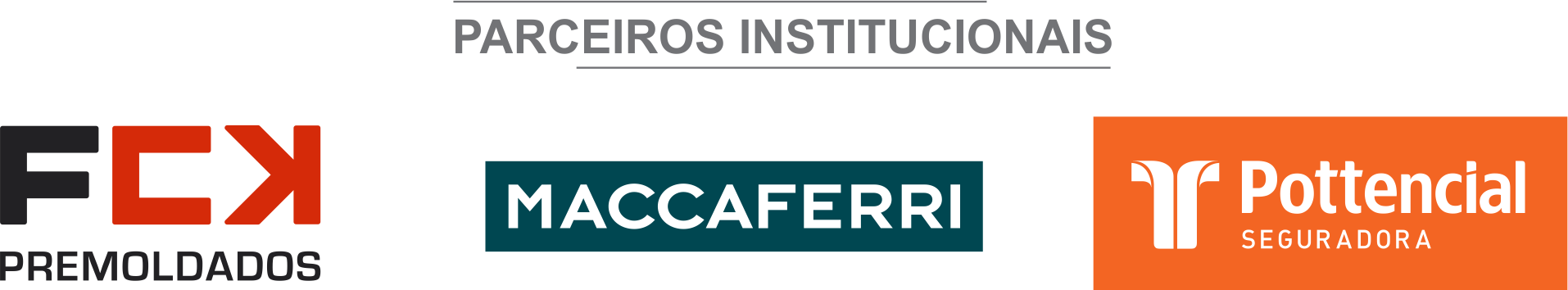 ÓRGÃO LICITANTE: COPASA-MG EDITAL: Nº CPLI. 1120200020Endereço: Rua Carangola, 606, térreo, bairro Santo Antônio, Belo Horizonte/MG.Informações: Telefone: (31) 3250-1618/1619. Fax: (31) 3250-1670/1317. E-mail: cpli@copasa.com.br. Endereço: Rua Carangola, 606, térreo, bairro Santo Antônio, Belo Horizonte/MG.Informações: Telefone: (31) 3250-1618/1619. Fax: (31) 3250-1670/1317. E-mail: cpli@copasa.com.br. OBJETO: SELECIONAR, DENTRE AS PROPOSTAS APRESENTADAS, A PROPOSTA CONSIDERADA MAIS VANTAJOSA, DE ACORDO COM OS CRITÉRIOS ESTABELECIDOS NESTE EDITAL, VISANDO A EXECUÇÃO, COM FORNECIMENTO PARCIAL DE MATERIAIS, DAS OBRAS E SERVIÇOS DA PRIMEIRA ETAPA DA AMPLIAÇÃO E MELHORIA DO SISTEMA DE ESGOTAMENTO SANITÁRIO DE SÃO JOÃO NEPOMUCENO / MG.DATAS: Entrega: 19/05/2020, até às 08:30.Abertura: 19/05/2020, às 08:30.Prazo de execução: 12 meses.VALORESVALORESVALORESVALORESValor Estimado da ObraCapital Social Igual ou SuperiorGarantia de PropostaValor do EditalR$ 4.152.066,43R$ -R$ -R$ -CAPACIDADE TÉCNICA:  Rede de esgoto com diâmetro igual ou superior a 200 (duzentos) mm;  Estação Elevatória de Esgoto ou de Água com potência igual ou superior a 3,0 (três) cv ou vazão igual ou superior a 25 (vinte e cinco) l/s;  Rede com uso de qualquer processo não destrutivo do pavimento, ou túnel, com diâmetro ou altura livre igual ou superior a 600 mm;CAPACIDADE TÉCNICA:  Rede de esgoto com diâmetro igual ou superior a 200 (duzentos) mm;  Estação Elevatória de Esgoto ou de Água com potência igual ou superior a 3,0 (três) cv ou vazão igual ou superior a 25 (vinte e cinco) l/s;  Rede com uso de qualquer processo não destrutivo do pavimento, ou túnel, com diâmetro ou altura livre igual ou superior a 600 mm;CAPACIDADE TÉCNICA:  Rede de esgoto com diâmetro igual ou superior a 200 (duzentos) mm;  Estação Elevatória de Esgoto ou de Água com potência igual ou superior a 3,0 (três) cv ou vazão igual ou superior a 25 (vinte e cinco) l/s;  Rede com uso de qualquer processo não destrutivo do pavimento, ou túnel, com diâmetro ou altura livre igual ou superior a 600 mm;CAPACIDADE TÉCNICA:  Rede de esgoto com diâmetro igual ou superior a 200 (duzentos) mm;  Estação Elevatória de Esgoto ou de Água com potência igual ou superior a 3,0 (três) cv ou vazão igual ou superior a 25 (vinte e cinco) l/s;  Rede com uso de qualquer processo não destrutivo do pavimento, ou túnel, com diâmetro ou altura livre igual ou superior a 600 mm;CAPACIDADE OPERACIONAL:  Rede de esgoto com diâmetro igual ou superior a 150 (cento e cinquenta) mm e com extensão igual ou superior a 5.000 (cinco mil) m;  Rede de esgoto, com diâmetro igual ou superior a 400 (quatrocentos) mm; Estação Elevatória de Esgoto ou de Água com potência igual ou superior a. 3,0 (três) cv ou vazão igual ou superior a 25 (vinte e cinco) l/s;  Pavimentação de pista em poliédrico e/ou em paralelepípedo e/ou em pré-moldados de concreto, com quantidade igual ou superior a 1.000(um mil) m²;  Estrutura de escoramento de vala por qualquer processo, com quantidade igual ou superior a 14.600 (quatorze mil e seiscentos.) m²;  Rede com uso de qualquer processo não destrutivo do pavimento, ou túnel, com diâmetro ou altura livre igual ou superior a 600 mm e com extensão igual ou superior a 10(dez) m.CAPACIDADE OPERACIONAL:  Rede de esgoto com diâmetro igual ou superior a 150 (cento e cinquenta) mm e com extensão igual ou superior a 5.000 (cinco mil) m;  Rede de esgoto, com diâmetro igual ou superior a 400 (quatrocentos) mm; Estação Elevatória de Esgoto ou de Água com potência igual ou superior a. 3,0 (três) cv ou vazão igual ou superior a 25 (vinte e cinco) l/s;  Pavimentação de pista em poliédrico e/ou em paralelepípedo e/ou em pré-moldados de concreto, com quantidade igual ou superior a 1.000(um mil) m²;  Estrutura de escoramento de vala por qualquer processo, com quantidade igual ou superior a 14.600 (quatorze mil e seiscentos.) m²;  Rede com uso de qualquer processo não destrutivo do pavimento, ou túnel, com diâmetro ou altura livre igual ou superior a 600 mm e com extensão igual ou superior a 10(dez) m.CAPACIDADE OPERACIONAL:  Rede de esgoto com diâmetro igual ou superior a 150 (cento e cinquenta) mm e com extensão igual ou superior a 5.000 (cinco mil) m;  Rede de esgoto, com diâmetro igual ou superior a 400 (quatrocentos) mm; Estação Elevatória de Esgoto ou de Água com potência igual ou superior a. 3,0 (três) cv ou vazão igual ou superior a 25 (vinte e cinco) l/s;  Pavimentação de pista em poliédrico e/ou em paralelepípedo e/ou em pré-moldados de concreto, com quantidade igual ou superior a 1.000(um mil) m²;  Estrutura de escoramento de vala por qualquer processo, com quantidade igual ou superior a 14.600 (quatorze mil e seiscentos.) m²;  Rede com uso de qualquer processo não destrutivo do pavimento, ou túnel, com diâmetro ou altura livre igual ou superior a 600 mm e com extensão igual ou superior a 10(dez) m.CAPACIDADE OPERACIONAL:  Rede de esgoto com diâmetro igual ou superior a 150 (cento e cinquenta) mm e com extensão igual ou superior a 5.000 (cinco mil) m;  Rede de esgoto, com diâmetro igual ou superior a 400 (quatrocentos) mm; Estação Elevatória de Esgoto ou de Água com potência igual ou superior a. 3,0 (três) cv ou vazão igual ou superior a 25 (vinte e cinco) l/s;  Pavimentação de pista em poliédrico e/ou em paralelepípedo e/ou em pré-moldados de concreto, com quantidade igual ou superior a 1.000(um mil) m²;  Estrutura de escoramento de vala por qualquer processo, com quantidade igual ou superior a 14.600 (quatorze mil e seiscentos.) m²;  Rede com uso de qualquer processo não destrutivo do pavimento, ou túnel, com diâmetro ou altura livre igual ou superior a 600 mm e com extensão igual ou superior a 10(dez) m.ÍNDICES ECONÔMICOS: ILG – ILC – ISG igual ou maior (≥) a 1,0ÍNDICES ECONÔMICOS: ILG – ILC – ISG igual ou maior (≥) a 1,0ÍNDICES ECONÔMICOS: ILG – ILC – ISG igual ou maior (≥) a 1,0ÍNDICES ECONÔMICOS: ILG – ILC – ISG igual ou maior (≥) a 1,0OBSERVAÇÕES: - Consórcio: Conforme edital. Sr. José Carlos Fioravante Junior ou outro empregado da COPASA MG, do dia 28 de abril de 2020 ao dia 18 de maio de 2020. O agendamento da visita poderá ser feito pelo e-mail: Jose.fioravante@copasa.com.br ou pelo telefone fixo (32) 3449-4835 / 34494861 (38) 99937-5173. A visita será realizada na Rua João Carlos Knop, 28, Bairro: São José, São João Nepomuceno. Clique aqui para obter informações do edital. OBSERVAÇÕES: - Consórcio: Conforme edital. Sr. José Carlos Fioravante Junior ou outro empregado da COPASA MG, do dia 28 de abril de 2020 ao dia 18 de maio de 2020. O agendamento da visita poderá ser feito pelo e-mail: Jose.fioravante@copasa.com.br ou pelo telefone fixo (32) 3449-4835 / 34494861 (38) 99937-5173. A visita será realizada na Rua João Carlos Knop, 28, Bairro: São José, São João Nepomuceno. Clique aqui para obter informações do edital. OBSERVAÇÕES: - Consórcio: Conforme edital. Sr. José Carlos Fioravante Junior ou outro empregado da COPASA MG, do dia 28 de abril de 2020 ao dia 18 de maio de 2020. O agendamento da visita poderá ser feito pelo e-mail: Jose.fioravante@copasa.com.br ou pelo telefone fixo (32) 3449-4835 / 34494861 (38) 99937-5173. A visita será realizada na Rua João Carlos Knop, 28, Bairro: São José, São João Nepomuceno. Clique aqui para obter informações do edital. OBSERVAÇÕES: - Consórcio: Conforme edital. Sr. José Carlos Fioravante Junior ou outro empregado da COPASA MG, do dia 28 de abril de 2020 ao dia 18 de maio de 2020. O agendamento da visita poderá ser feito pelo e-mail: Jose.fioravante@copasa.com.br ou pelo telefone fixo (32) 3449-4835 / 34494861 (38) 99937-5173. A visita será realizada na Rua João Carlos Knop, 28, Bairro: São José, São João Nepomuceno. Clique aqui para obter informações do edital. 